Решение № 122 от 20 декабря 2016 г. Об установлении лимитов на оплату мобильной связи для главы муниципального округа Головинский и главы администрации муниципального округа Головинский на 2017 год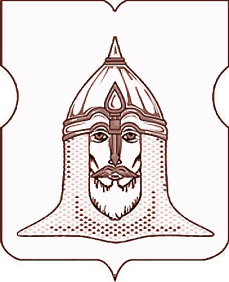 СОВЕТ ДЕПУТАТОВМУНИЦИПАЛЬНОГО ОКРУГА ГОЛОВИНСКИЙРЕШЕНИЕ 20 декабря 2016 года № 122Об установлении лимитов на оплату мобильной связи для главы муниципального округа Головинский и главы администрации муниципального округа Головинский на 2017 годВ соответствии с пунктом 8 части 10 статьи 35, пунктом 3 части 1 статьи 50, абзацем 2 части 5 статьи 84 Федерального закона от 6 октября 2003 года № 131-ФЗ «Об общих принципах организации местного самоуправления в Российской Федерации», Порядком материально-технического и организационного обеспечения деятельности органов местного самоуправления внутригородского муниципального образования Головинское в городе Москве утвержденного решением муниципального Собрания внутригородского муниципального образования Головинское в городе Москве от 31 марта 2009 года № 31,Советом депутатов принято решение:1. Установить на 2017 год лимит на оплату мобильной связи для главы муниципального округа Головинский в размере17 000,00 (семнадцать тысяч) рублей 00 копеек, для главы администрации муниципального округа Головинский в размере13 000,00 (тринадцать тысяч) рублей 00 копеек.2. Администрации муниципального округа Головинский разместить настоящее решение на официальном сайте органов местного самоуправления муниципального округа Головинский www.nashe-golovino.ru.3.  Настоящее решение вступает в силу с 01 января 2017 года.4. Контроль исполнения настоящего решения возложить на главу муниципального округа Головинский Архипцову Н.В. и председателя Бюджетно-финансовой комиссии депутата Мемухину В.Г.Главамуниципального округа Головинский                                                                       Н.В. Архипцова 